Lensfactory.be lentilles de contact1. Questions habituelles concernant les lentilles:Qu’est-ce que l’addition et comment connaître la bonne addition?Est-ce que les lentilles Lensfactory.be sont les marques originales?De quelles lentilles ai-je besoin?De quel produit d’entretien ai-je besoin?Que sont les lentilles Silicone Hydrogel?Que sont les lentilles toriques?A quel âge peut-on commencer à mettre des lentilles?Puis-je porter mes lentilles pour nager?Puis-je faire du sport avec mes lentilles?1.10.     Puis-je dormir avec mes lentilles?Qu’est-ce que les lentilles toriques? L’astigmatisme? un cylindre et un axe?Quelle est la perméabilité d’une lentille et pourquoi c’est important?Quelle est l’importance du rayon de courbure?Quel diamètre choisir ?Mes lentilles se déchirent,y en a-t’il de meilleures?Quelle différence entre lentilles hydrogel et silicone hydrogel?2.  En savoir plus sur les lentilles:2.1. 	Comment les lentilles restent-elles en place ?2.2. 	Comment fonctionne une lentille ?2.3. 	Pourquoi ai-je des problèmes de lentilles en avion ?2.4. 	Puis-je porter mes lentilles lorsque j’ai mal aux yeux ?2.5. 	Est-il nécessaire d’utiliser des pastilles pour nettoyer les protéines ?2.6. 	Les lentilles peuvent-elles filtrer les UV ?2.7. 	Puis-je changer la couleur de mes yeux avec des lentilles ?2.8. 	Que lest le matériau de fabrication des lentilles ?2.9. 	Je porte depuis des années des lentilles,mais je mets maintenant aussi des lunettes de lecture.Des lentilles peuvent-elles remplacer des lunettes de lecture ?      2.10. 	Le soir,j’ai parfois les yeux rouges. Que faire ?2.11. 	Tout le monde peut-il porter des lentilles ?2.12. 	Quelles sont les différences entre les types de lentilles ?2.13. 	Une lentille peut-elle glisser derrière l’oeil ?2.14. 	Que dois-je faire si j’ai soudain les yeux rouges?2.15. 	Comment voir si mes lentilles sont à l’endroit ?2.16. 	A quelle fréquence dois-je faire contrôler mes lentilles ?2.17. 	Qu’est-ce qu’une addition,et de laquelle ai-je besoin ?2.18. 	De quelles lentilles ai-je besoin,et comment choisir ?2.19. 	Que lest le meilleur produit d’entretien ?2.20. 	Je vois soudain moins bien,que faire ?2.21. 	Mes lentilles ne sont plus confortables (irritation), que faire ?3. Mutuelles :  (Annexe 15) 1. Questions habituelles sur les lentillesQu’est-ce que l’addition et comment connaître la mienne? L’addition est la correction qui est ajoutée pour la lecture.L'addition permet de corriger votre vision de près et de loin.Elle est mesurée par un spécialiste de la lentille ou un ophtalmologiste.Est-ce que les lentilles sur lensonweb.be sont les marques originales?Nos lentilles et produits d’entretien sont 100% originaux .De quelle lentilles ai-je besoin?Des lentilles Lensonwebs.be bien sûr! Mais la marque, la variété, le type et la force, mais nous ne pouvons pas vous le dire. Notre objectif est d'aider nos clients d'une manière saine et responsable avec le port de lentilles. Nous vous recommandons d'abord de contacter un spécialiste. Il y a trop de différences entre les lentilles (matériau, teneur en eau, diamètre, ...) des lentilles mal adaptées peuvent causer de nombreux problèmes oculaires ce que nous ne souhaitons pas, bien sûr, à nos clients.De quel produit d’entretien ai-je besoin?Le choix de produit est personnel. Ici aussi, votre spécialiste peut émettre un avis ici. Nous vendons toutes les marques et ainsi vous pouvez commander chez nous sans aucun problème, le produit le plus approprié. Notez que le produit d’entretien est presque aussi important que les lentilles elles-mêmes. Le mauvais liquide peut irriter les yeux. Nous vous recommandons d'abord contacter votre spécialiste. (Une pharmacie dans votre région peut être trouvée via www.lensfactory.be).
      5.	Que sont les lentilles Silicone Hydrogel?Les lentilles en silicone hydrogel sont fabriquées à partir d'un matériau légèrement différent de celui des lentilles de contact souples habituelles.Ce matériau permet plus d'oxygène, de sorte que vos yeux sont plus détendus et que vos lentilles ne sèchent pas trop rapidement. 
      6. 	Que sont les lentilles toriques?Les lentilles toriques corrigent l’aberration cylindrique. Certaines personnes n’ont pas seulement un problème de puissance. Pour elles, les lentilles toriques sont peut-être une solution.A quel âge peut-on commencer à porter des lentilles?Il n’y a pas d’âge minimum pour porter des lentilles. Quand un jeune souhaite porter des lentilles et est motivé, il n’y a pas de problèmes particuliers à en porter. Il est bien sûr important que le jeune soit capable de gérer ses lentilles et les conditions d’hygiène associées. Comme pour les lunettes, il faudra faire des contrôles réguliers pour les lentilles. Les corrections ne se stabilisent que plus tard dans la vie. Puis-je porter mes lentilles pour nager?A éviter! La probabilité d'infections bactériennes et fongiques est significativement plus élevée lors de la baignade avec des lentilles de contact. En outre, les lentilles de contact absorbent le chlore dans le matériau de lentille, de sorte que l'irritation due à celui-ci dure encore longtemps après la natation. Les lentilles de contact peuvent également se coincer et donc être moins facile à décoller. Le conseil est le rinçage (Eyedrops ou Solution saline), ou attendre jusqu'à ce que les yeux aient fourni assez de larmes.Si vous souhaitez toujours  prendre le risque, il est recommandé de porter des lunettes de natation qui s'adapte en toute sécurité. Sinon, vous risquez de perdre vos lentilles de contact. Puis-je faire du sport avec mes lentilles de contact?Porter des lentilles de contact pendant le sport est certainement préférable au port de lunettes.Avec les lentilles de contact, vous n’aurez pas les inconvénients qu’apportent des verres . Elles comportent moins de risques : pas de monture cassée, ni de verres brisés. Enfin, elles permettent une meilleure vision panoramique et ont l’avantage de ne pas s’embuer. Puis-je dormir avec mes lentilles?C’est possible,mais uniquement avec des lentilles spéciales jour-nuit.Pour les autres,il faut éviter. Pendant votre sommeil,vos paupières sont fermées,ce qui diminuent l’oxygénation de l’oeil.Mettre des lentilles va encore réduire cette oxygénation.De plus la production de larmes est réduite et vous pourriez vous réveiller avec les yeux très secs,rouges et douloureux. Demandez conseil à votre ophtalmologue.Que sont les lentilles toriques? L’astigmatisme? Un cylindre cylinder et un axe ?L'astigmatisme est un trouble visuel dans lequel on a besoin de plusieurs corrections dans différentes directions d'axe. Les lentilles toriques ont donc des forces différentes dans les différents axes.Ceci est exprimé en termes de «sphère» SF (ou SPH) avec un signe pour (- ou +), CYL "cylindre" (sans un signe, toujours -) et l'axe (AX) (0 ° à 180 °). Quelle est la perméabilité d’une lentille et pourquoi est-ce important?La perméabilité à l'oxygène d'une lentille de contact est importante pour l'oeil. Elle est exprimée en DK ou DK /t ou l. Plus ce nombre est élevé, plus elle est perméable à l’oxygène.Quelle est l’importance d’une courbure de base d’une lentille?La courbure de base (BC) (C) (RCB) est la courbure de l'intérieur de la lentille de contact. Cette courbure détermine (en même temps que la conception et le diamètre), l’adaptation de la lentille de contact sur l'oeil. Quel diamètre choisir ?Le diamètre est la distance qui s’étend entre les deux bords d’une lentille de contact. Votre ophtalmologue déterminera le diamètre de vos lentilles de contact adapté à vos yeux.Mes lentilles se déchirent facilement. Y en a-t’il de meilleures?Questions: comment sont-elles déchirées ?” Entailles sur le bord de la lentille, comme si les souris ont grignoté. La lentille a été serrée entre le couvercle et le récipient.fissures droites,  lentille déchirée en deux ou plusieurs morceaux. Ceci indique  une déshydratation.Trou dans la lentille .Défaut de fabrication due à une bulle dans le matériau Une bulle dans le matériau .  ACTIONLire la notice du produit! La plupart du temps,les lentilles ne sont pas correctement nettoyées. Prendre les lentilles,les frotter,les nettoyer,les rincer,les ranger dans le porte lentilles.Humidifier avec EYEDROPSChoisir un autre produit qui nettoie/ humidifie mieux .Choisir d’autres lentilles qui sèchent moins vite .Quelle est la différence entre lentilles hydrogel et silicone hydrogel?Hydrogel est un ancien matériau,utilisé depuis les années 80’ , début de la fabrication des lentilles. Ces lentilles hydrogel laissent moins passer l’oxygène que les Silicone Hydrogel. L’oxygène est transport par le liquide au travers de la lentille.Voilà pourquoi la teneur en eau est spécifiée pour chaque type de lentilles .(p.ex: 38, 55, 59 etc…).   Plus haute est la teneur en eau,plus importante est l’indice d’oxygénation  (DK, DK/t, Dk/l: 15-30).Le silicone Hydrogel (SiHy) est un matériau plus récent,utilisé depuis l’année 2000 .Il laisse passer davantage l’oxygène. Deze laten meer zuurstof door dan Hydrogel lenzen. L’oxygène est transporté par le silicone à travers le matériau (DK, DK/t, Dk/l: 50-170). Dans ces lentilles, la teneur en eau est seulement importante pour le confort. Plus la teneur en eau est élevée, plus le confort est grand.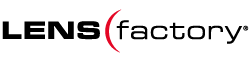 En savoir plus sur les lentilles1. 	Comment une lentille de contact reste-t’elle en place ?Les lentilles de contact reposent sur la cornée, la surface transparente de l'œil. Elles sont maintenues en place par la pression de l'air  appuyant sur la lentille. Le film lacrymal, qui couvre la partie antérieure de l'oeil, assure qu'il n'y a pas d'air (et la pression), sous la lentille. Lorsque les paupières  glissent sur la surface de la lentille de contact ,celles-ci  vont se déplacer légèrement. Ce mouvement provoque des larmes qui vont humidifier la cornée. Les larmes aident également à éliminer les particules de saleté qui peuvent s’accumuler entre la cornée et le cristallin.2. 	Comment fonctionne une lentille de contact ? Les lentilles de contact sont des dispositifs médicaux optiques qui sont principalement utilisés pour la correction de l'hypermétropie, la myopie, l'astigmatisme et la presbytie . Dans ces différents cas, l’image ne se forme pas  précisément sur la rétine (une couche transparente de cellules nerveuses qui jouent un rôle dans la  transmission de la lumière) . Il en résulte une image floue: la vision n’est plus nette. Une lentille modifie  légèrement la trajectoire des rayons lumineux, de sorte que l'image arrive  au bon endroit dans votre oeil et vous voyez net. Nous avons les meilleurs prix pour les lentilles journalières, hebdomadaires ,  mensuelles, lentilles annuelles et lentilles de couleur.3.  	Pourquoi ai-je des problèmes de lentilles en avion ?Les différences de pression atmosphérique et l’air sec en cabine ont en effet une influence directe sur le confort de port des lentilles. Il est cependant possible de porter des lentilles en avion sans abîmer vos yeux, à condition d’être vigilant et d’être équipé en conséquence pour ce type de voyage.  Munissez-vous de lentilles journalières, équipez-vous de gouttes hydratantes pour les yeux  : elles sont indispensables pour éviter une irritation oculaire due à l’air sec en cabine.  En cas d’irritation oculaire, retirez immédiatement vos lentilles de contact !Prenez toujours en cabine une paire de lentilles supplémentaires (journalières ou mensuelles).Ne vous endormez pas avec vos lentilles dans l’avion, les complications pourraient être bien pire que lorsque cela arrive au sol… Les personnes qui travaillent souvent dans une ambiance d’air conditionné,rencontre souvent les risques.4. 	Puis-je porter mes lentilles lorsque j’ai mal aux yeux ?Il est recommandé de ne pas porter de lentilles de contact si vous ressentez une gêne au niveau des yeux,surtout si cette gêne semble  liée à votre port de lentilles. Dans ce cas, consultez votre spécialiste.5. 	Est-il nécessaire d’utiliser des pastilles pour éliminer les protéines ?La nécessité d'utiliser des comprimés d'élimination des protéines dépend de la quantité des protéines  produites et de la fréquence de remplacement de vos lentilles. Les dépôts de protéines sur les lentilles de contact sont normaux. Plus les dépôts restent longtemps sur la lentille, plus la probabilité de changer sa composition chimique est élevée. Cela peut conduire à un malaise, une vision floue ou une allergie. Si les dépôts de protéines sont vraiment un problème, votre spécialiste peut recommander une lentille qui se remplace  plus souvent. Ainsi, les dépôts ont encore moins de chance. Les comprimés peuvent également fournir une solution. Habituellement, il est conseillé de les utiliser une fois par semaine. Consultez la notice,pour une utilisation correctement des comprimés.6.	 Les lentilles arrêtent-elles les rayons UV ?Bien que certains fournisseurs ont  ajoutés un filtre UV à leurs lentilles de contact, ils ne fournissent pas une garantie totale sur les rayons UV nocifs. Les autorités de santé supposent que les lentilles de contact ne sont pas un substitut pour des lunettes de soleil d'autant plus que les lentilles de contact ne couvrent qu'une partie de l'œil et une autre partie est non protégée. Par conséquent, ils recommandent de porter des lunettes de soleil sur les lentilles de contact.7.	 Puis-je changer la couleur de mes yeux avec des lentilles de contact ?Il existe des lentilles de couleur qui améliorent la couleur naturelle de vos yeux ou des lentilles qui changent complètement votre couleur naturelle. Les yeux bruns sont transformés en bleu. Il exite plusieurs choix de couleurs.8.	 En quel matériau sont faites les lentilles ?La plupart des lentilles de contact qui sont produites sont réalisées à base de plastique ou d'un polymère. Ces polymères conservent leur forme à l'œil, permettent à l'oxygène d'atteindre l'oeil et donc de manière appropriée d’assurer un port confortable . Les lentilles souples modernes sont très confortables à porter. Elles sont appelées Soft, car elles contiennent une grande quantité d'eau.9.	Je porte des lentilles de contact depuis de nombreuses années, mais  maintenant je mets aussi des lunettes de lecture. Les lentilles de contact peuvent-elles  remplacer des lunettes de lecture?Certainement. Il existe différents types de lentilles avec lesquelles on peut  voir à la fois de près et de loin,ce sont des lentilles bifocales.  Il existe deux types  de lentilles bifocales, à segments  ou encore de lentilles bifocales à vision alternée où la correction pour la vision de près se trouve dans le segment inférieur et celle pour la vision normale, ou de loin, dans le segment supérieur.La deuxième sorte de lentilles bifocales offre des zones de correction concentriques. Le centre de la lentille sert à la correction de la vision normale tandis que la zone périphérique sert à corriger la vision de près. On parle alors de lentilles bifocales concentriques .10.	 Le soir,j’ai parfois les yeux qui brûlent. Que faut-il faire ?Les yeux qui brûlent sont généralement causés par l'air sec ou trop peu de mouvements des paupières . Une climatisation trop forte peut également provoquer ce problème. Il faut  cligner des yeux pour humidifier l'œil, cela réduit rapidement la sensation de brûlure. Une autre solution efficace consiste à utiliser des gouttes pour les yeux. lucht of te weinig knipperbewegingen. Ook een 11. Tout le monde peut-il porter des lentilles ?Tout le monde peut porter des lentilles de contact, à l'exception d'un très petit groupe de personnes pour qui cela est impossible pour des raisons médicales. Pour tous les autres, il y a maintenant tellement de différents types de lentilles de contact,qu’ il y a presque toujours une solution qui répond aux besoins individuels. Pour les enfants ,porter des lentilles de contact est  en principe possible. Mais c’est déconseillé si,par manque de motivation , les enfants ne peuvent pas les manipuler et respecter certaines règles d’ hygiène. Les verres spéciaux pour les enfants sont une solution plus facile et plus agréable.12.	 Quelle est la différence entre tous les types de lentilles actuellement ?La principale différence entre les lentilles de contact est  le matériau dont elles sont faites. Celui-ci détermine le confort et la longévité. En outre, toutes les corrections de puissance et les corrections cylindriques sont pratiquement possibles. Les lentilles de contact rigides sont des lentilles de contact perméables à l'oxygène de forme rigide. Parce que la forme de la lentille s’adapte moins bien à la forme de l'oeil, le confort de port est légèrement inférieur que dans d'autres types,mais les lentilles dures ont des propriétés de longévité et de bonnes corrections .Les lentilles de contact souples sont totalement flexibles. Par conséquent, l'ajustement est optimisé sur l'œil. Cela augmente le confort et réduit le risque de perdre une lentille.D’autre part, il y a un large éventail  de lentilles de contact souples ,qui existent en journalières, hebdomadaires , mensuelles et lentilles annuelles. En outre, les lentilles de couleur sont là pour donner à vos yeux une couleur différente et donner une  note tout à fait surprenante pour la journée.Quoi que vous choisissiez, il est toujours un choix personnel13.	 La lentille peut-elle passer derrière l’oeil ?Absolument impossible. L'anatomie de l'œil ne permet pas à votre lentille de contact de glisser derrière l'œil. En effet, une membrane relie l'intérieur de la paupière au blanc de l'œil créant ainsi une barrière naturelle. En revanche, votre lentille peut se déplacer dans le blanc de l'œil ou sous la paupière. Il vous suffit alors de la faire glisser jusqu'à la cornée pour la repositionner.. Elle peut reprendre sa place en clignant doucement de l’oeil.14.	  Que dois-je faire si j’ai tout à coup un oeil rouge?En cas de symptômes soudains,il est prudent de voir son spécialiste. Retirez en tout cas  vos lentilles immédiatement et de mettez vos lunettes. Si on trouve une infection, vous ne devriez pas porter des lentilles de contact. Vos lentilles doivent être spécialement bien nettoyées, parce qu’il a des chances  que ce sont des bactéries qui ont causé l'infection .  Pour les lentilles souples, il est conseillé de les  remplacer pour éviter une nouvelle infection..15.	 Comment savoir si mes lentilles sont à l’endroit ?Ce problème se produit uniquement si vous avez des lentilles de contact souples. En regardant la forme de la lentille vous devez savoirexactement si c’est bon ou pas. Si vous mettez votre lentille  à plat sur la main, elle doit avoir la forme d'un bol sphérique. Si la lentille est correctement placée, ses bords sont parfaitement concaves vers le haut, comme un bol.Si la lentille est retournée , ses bords sont aplatis, comme une assiette. Autre possibilité : rapprochez les bords de la lentille (en la pressant avec délicatesse entre le pouce et l’index). Si les bords se touchent, la lentille est dans le bon sens. Si elle est à l’envers, les extrémités supérieures n’entreront pas au contact l’une de l’autre. 16. A quelle fréquence dois-je faire contrôler ma vue ?Pour éviter tous risques,il convient de faire au moins un contrôle par an chez son ophtalmologue.17. Qu’est-ce une addition et comment savoir laquelle me convient ?Est-ce une correction pour des lunettes ou des lentilles ? Cela représente la correction apportée à l’oeil pour la vision de près.La valeur est toujours positive. Il est possible que les deux yeux ne demandent pas la même correction. Vous pouvez savoir de quelle correction vous avez besoin en faisant un controle chez votre ophtalmologue. 18. De quelles lentilles ai-je besoin et comment les choisir??En fonction des besoins du porteur , seul un spécialiste peut recommander la bonne lentille. Cependant, un ajustement avec une lentille d’essai sera nécessaire. Dans la plupart des cas, le spécialiste effectuera les ajustements avec une lentille d’essai pour connaître la réaction du client à la matière.19. Quel est le meilleur produit d’entretien ?Si le client n’est pas allergique à un agent de conservation, on peut lui recommander un produit” tout-en-un” . Si le client a une réaction allergique, il faut plutôt recommander un liquide suivant au client: Regard Multipurpose Solution  ou un produit contenant du Peroxyde comme AOSEPT ou Easysept.Les produits à base de  Peroxyde doivent être utilisés très prudemment. Il faut conseiller au client de lire très attentivement la notice. Ce produit peut affecter la cornée si vous ne l'utilisez pas correctement.20. Je vois tout à coup moins bien,que puis-je faire ?Certains clients commandent par erreur, une correction négative au lieu d'une correction positive ou vice versa. Demandez au client de bien regarder si c’est  une correction de moins ou plus. Si le client est sûr qu'il a bien commandé et reçu la correction appropriée, le référer à un spécialiste. Parfois une lentille peut  avoir une erreur de fabrication et n’offre pas la correction appropriée. Dans ce cas, vous pouvez demander au client d'essayer une lentille d’essai. Si le client peut bien voir avec la lentille d’essai alors il y a sans doute une erreur de fabrication  et les lentilles de la boîte doivent revenir pour examen au laboratoire du fournisseur. Le client renvoie les lentilles aux frais de l'entreprise.21. Mes lentilles ne sont plus confortables (irritation), que faire ? Ou bien,c’est le début d’une inflammation, ou les lentilles ne restent pas assez dans le produit d’entretien,et se dessèchent trop rapidement.Il convient sans doute de consulter un spécialiste.3. Mutuelles1. 	Annexe 15Ceci est une contribution obligatoire à l'assurance maladie. Vous devez vous  conformer aux conditions spécifiques. Ces conditions varient également en fonction de votre âge.Dioptrievoorwaarden: - Vous avez entre 18 et 65 an?  Alors, vous avez droit à une indemnité si vos dioptries sont: supérieures ou égales à +8,25 / inférieures ou égales à -8,25.- Vous avez plus de  65 an?  Vous avez droit à un remboursement si vos dioptries sont: supérieures ou égales à +4,25  / inférieure sou égales à -4,25 .- Enfant ou jeune de moins de 18 ans ?  Vous avez droit à un remboursement pour des lunettes avec verres correcteurs.De quoi avez-vous  besoin pour le service de santé: une ordonnance d'un ophtalmologiste, une facture avec une commande pour une année entière,de  l'annexe 15, complétée par un opticien.Votre mutuelle vous offre peut-être une intervention supplémentaire . Ces avantages variant d’une mutuelle à l’autre, renseignez-vous auprès de votre propre mutuelle pour obtenir les meilleures informations